ΕΡΓΑΣΤΗΡΙΑ ΔΕΞΙΟΤΗΤΩΝΣΧΕΔΙΟ ΔΡΑΣΗΣ  31ου Δημοτικού Σχολείου Τρικάλων«ΚΩΣΤΑΣ ΒΑΡΝΑΛΗΣ»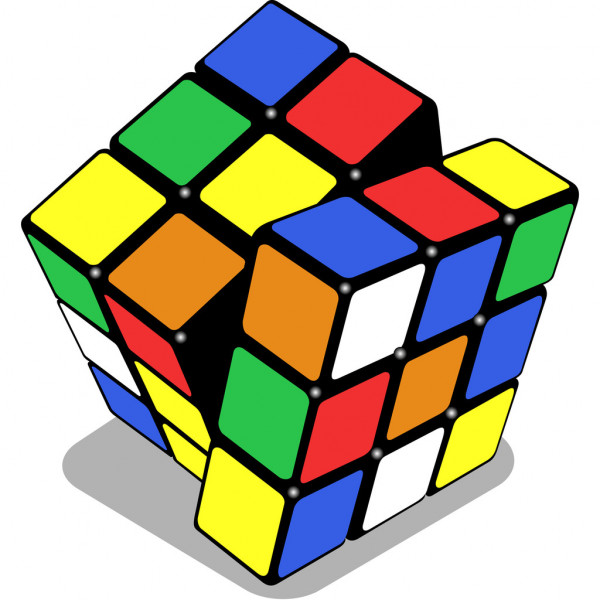 ΕΡΓΑΣΤΗΡΙΑ ΔΕΞΙΟΤΗΤΩΝ 21+:  http://iep.edu.gr/el/psifiako-apothetirio/skill-labsΕΡΓΑΣΤΗΡΙΑ ΔΕΞΙΟΤΗΤΩΝΣΧΕΔΙΟ ΔΡΑΣΗΣ ΣΧΟΛΙΚΗΣ ΜΟΝΑΔΑΣ-                            31ου ΔΗΜΟΤΙΚΟ ΣΧΟΛΕΙΟ ΤΡΙΚΑΛΩΝ«ΚΩΣΤΑΣ ΒΑΡΝΑΛΗΣ»                              ΣΧΟΛΙΚΟ ΕΤΟΣ 2021 - 2022Σχολική μονάδαΔΗΜΟΤΙΚΟΑριθμός τμημάτων 11/ΘΕΣΙΟΑριθμός μαθητών/μαθητριών σχολικής μονάδας197Αριθμός εκπαιδευτικών σχολικής μονάδας26Αριθμός εκπαιδευτικών που συμμετέχουν στα Εργαστήρια δεξιοτήτων11Ζω καλύτερα – Ευ ΖηνΦροντίζω το ΠεριβάλλονΕνδιαφέρομαι και Ενεργώ  -  Κοινωνική Συναίσθηση και ΕυθύνηΔημιουργώ και Καινοτομώ  –  Δημιουργική Σκέψη και Πρωτοβουλία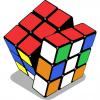 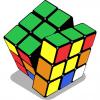 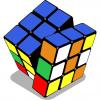 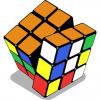 1. ΥΓΕΙΑ: Διατροφή - Αυτομέριμνα, Οδική Ασφάλεια1. Οικολογία - Παγκόσμια και τοπική Φυσική κληρονομιά1. Ανθρώπινα δικαιώματα1. STEM/ Εκπαιδευτική Ρομποτική2. Ψυχική και Συναισθηματική Υγεία - Πρόληψη2. Κλιματική αλλαγή - Φυσικές Καταστροφές, Πολιτική προστασία2. Εθελοντισμός διαμεσολάβηση2. Επιχειρηματικότητα- Αγωγή Σταδιοδρομίας- Γνωριμία με επαγγέλματα3. Γνωρίζω το σώμα μου - Σεξουαλική Διαπαιδαγώγηση3. Παγκόσμια και τοπική Πολιτιστική κληρονομιά3. Συμπερίληψη: Αλληλοσεβασμός, διαφορετικότηταΒασικός προσανατολισμός του ετήσιου Σχεδίου Δράσης (Πλεονεκτήματα-μειονεκτήματα)Το όραμά μαςΜε τη φετινή εφαρμογή των Εργαστηρίων Δεξιοτήτων, το βασικό όραμα της Σχολικής μας Μονάδας διαμορφώνεται σύμφωνα με το θεωρητικό πλαίσιο που διατρέχει το σύνολο του συγκεκριμένου αυτού προγράμματος. Στο επίκεντρο του οράματός μας βρίσκεται η επιδίωξη επιτυχούς καλλιέργειας των Δεξιοτήτων του 21ου αιώνα στις 3 βασικές κατηγορίες, στις οποίες αυτές διακρίνονται: α. δεξιότητες μάθησης (κριτική σκέψη, δημιουργικότητα, συνεργασία και επικοινωνία), β. δεξιότητες αλφαβητισμού (ιδιαιτέρως ψηφιακού εγγραμματισμού) και γ. δεξιότητες ζωής (ευελιξία, ηγεσία, ανάληψη πρωτοβουλίας και παραγωγικότητα). Παράλληλα, στο επίκεντρο του οράματός μας βρίσκεται η ανάπτυξη κοινωνικών και συναισθηματικών δεξιοτήτων. Θεωρούμε ότι ο δυναμικός συνδυασμός όλων των προαναφερθέντων στοιχείων αποτελεί για τους μαθητές και τις μαθήτριες του Σχολείου μας το κατάλληλο υποστηρικτικό πλαίσιο για την προσωπική τους ευημερία και ευεξία αλλά και για τη μελλοντική εξέλιξή τους σε αυτόνομα, ενεργά και παραγωγικά μέλη της κοινωνίας. Στα σημαντικά πλεονεκτήματα, που πιστεύουμε ότι θα συνδράμουν ουσιαστικά στην επιτυχία του προγράμματος, συγκαταλέγονται μεταξύ άλλων α. η πρότερη εμπειρία των εκπαιδευτικών σε ευρωπαϊκά προγράμματα (e-twinning) καθώς και σε καινοτόμα προγράμματα στο πλαίσιο των σχολικών δραστηριοτήτων, β. η πρότερη συμμετοχή των εκπαιδευτικών σε ποικίλα εκπαιδευτικά προγράμματα γ. η συνολική ακαδημαϊκή και επιστημονική κατάρτιση των συμμετεχόντων εκπαιδευτικών, δ. η διάθεση γόνιμης και ουσιαστικής συνεργασίας των εκπαιδευτικών για την επίτευξη ενός κοινού οράματος, ε. η επαρκής υλικοτεχνική υποδομή της Σχολικής Μονάδας σε συνδυασμό με τις ψηφιακές δεξιότητες των εκπαιδευτικών και στ. η ύπαρξη ενεργούς ιστοσελίδας του σχολείου για την ευκολότερη και άμεση διάχυση των αποτελεσμάτων των δράσεων. Αναφορικά με τα μειονεκτήματα, η ιδιαίτερη συνθήκη της πανδημίας που τα τελευταία χρόνια διερχόμαστε, πιστεύουμε ότι ενδέχεται να δημιουργήσει εμπόδια τόσο στην εφαρμογή συγκεκριμένων διδακτικών τεχνικών και στην υλοποίηση δράσεων που είναι συνυφασμένες με τη δια ζώσης διδασκαλία, όσο και στη συνεργασία με φορείς για τον εμπλουτισμό του εκπαιδευτικού προγράμματος.Στόχοι της σχολικής μονάδας σε σχέση με τις τοπικές και ενδοσχολικές ανάγκεςΣε άμεση συνάρτηση με το όραμα της Σχολικής μας Μονάδας, όπως αυτό περιγράφηκε στην προηγούμενη ενότητα του παρόντος Σχεδίου Δράσης, οι στόχοι του σχολείου σε σχέση με τις τοπικές και ενδοσχολικές ανάγκες θα εστιάσουν στα εξής: ➢ στη δημιουργία κλίματος εμπιστοσύνης και γόνιμης συνεργασίας τόσο μεταξύ των μαθητών/τριών όσο και μεταξύ των εκπαιδευτικών ➢ στην καλλιέργεια των βασικών δεξιοτήτων του προγράμματος «Εργαστήρια Δεξιοτήτων», όπως αυτές περιγράφηκαν στην προηγούμενη ενότητα, με απώτερο στόχο την ολιστική ανάπτυξη της προσωπικότητας των νηπίων ➢ στην ευαισθητοποίηση των μαθητών/τριών για θέματα ζωτικής σημασίας, που αφορούν τόσο το ανθρωπογενές και το φυσικό μας περιβάλλον όσο και την προστασία του πλανήτη μας ➢ στη συνειδητοποίηση της ανάγκης μετάβασης από το «εγώ» στο «εμείς» καθώς και στη συνακόλουθη κινητοποίηση των μαθητών και μαθητριών και την ανάληψη δράσης για το κοινό καλό ➢ στην ανάπτυξη και εδραίωση αξιών όπως η συνεργασία, ο σεβασμός στη γνώμη του άλλου, η αγάπη για τον πλησίον, η αλληλεγγύη και η αποδοχή της διαφορετικότητας. ➢ στην εξοικείωση των μαθητών/τριών με τις Νέες Τεχνολογίες και τα ψηφιακά εκπαιδευτικά περιβάλλονταΟ ΠΡΟΓΡΑΜΜΑΤΙΣΜΟΣ ΤΩΝ ΕΡΓΑΣΤΗΡΙΩΝ  ΑΝΑ ΘΕΜΑΤΙΚΗ ΕΝΟΤΗΤΑΟ ΠΡΟΓΡΑΜΜΑΤΙΣΜΟΣ ΤΩΝ ΕΡΓΑΣΤΗΡΙΩΝ  ΑΝΑ ΘΕΜΑΤΙΚΗ ΕΝΟΤΗΤΑως προς τη  Θεματική ΕνότηταΖω καλύτερα- Ευ ζηνΑ ΤΑΞΗ /ΥΠΟΕΝΟΤΗΤΑ 1ΤΙΤΛΟΣ: «Ο Ρούλης ο Τροφούλης και η περιπέτειά του στον κόσμο της υγιεινής διατροφής»Β ΤΑΞΗ/ΥΠΟΕΝΟΤΗΤΑ 2ΤΙΤΛΟΣ: «Το τραγούδι της χαράς»Γ ΤΑΞΗ/ΥΠΟΕΝΟΤΗΤΑ 3Γ1 ΤΜΗΜΑΤΙΤΛΟΣ: «Διατροφή-Άθληση»Γ2 ΤΜΗΜΑΤΙΤΛΟΣ: «Γνωρίζω το σώμα μου=Γνωρίζω εμένα»Δ ΤΑΞΗ/ΥΠΟΕΝΟΤΗΤΑ 1ΤΙΤΛΟΣ: «Κυκλοφορώ με ασφάλεια»Ε ΤΑΞΗ/ΥΠΟΕΝΟΤΗΤΑ 2ΤΙΤΛΟΣ: «Μαθαίνοντας τη Θετική Πλευρά της ζωής…!!!»ΣΤ ΤΑΞΗ/ΥΠΟΕΝΟΤΗΤΑ 3ΤΙΤΛΟΣ: «Γνωρίζω το σώμα μου: Ένα θαύμα που αγαπώ, φροντίζω και προστατεύω»ως προς τη Θεματική Ενότητα Φροντίζω το ΠεριβάλλονΑ ΤΑΞΗ /ΥΠΟΕΝΟΤΗΤΑ 1ΤΙΤΛΟΣ: «Με τα ζώα έτσι κι αλλιώς»Β ΤΑΞΗ/ΥΠΟΕΝΟΤΗΤΑ 2ΤΙΤΛΟΣ: «Σεισμός- και τώρα τι κάνω;»Γ ΤΑΞΗ/ΥΠΟΕΝΟΤΗΤΑ 3Γ1 ΤΜΗΜΑ/ΤΙΤΛΟΣ: « Οι μαθητές ξεναγούν…στην έκθεση για το μουσείο Τσιτσάνη»Γ2 ΤΜΗΜΑ/ΤΙΤΛΟΣ: «Ο τόπος μου- Η ιστορία και το μουσείο μας»Δ ΤΑΞΗ/ΥΠΟΕΝΟΤΗΤΑ 1ΤΙΤΛΟΣ: «Ανατριγώνω, ανατετραγώνω ή ανακυκλώνω»Ε ΤΑΞΗ/ΥΠΟΕΝΟΤΗΤΑ 2ΤΙΤΛΟΣ: «Μαθαίνουμε για τις πλημμύρες»ΣΤ ΤΑΞΗ/ΥΠΟΕΝΟΤΗΤΑ 3ΤΙΤΛΟΣ: «Μαθητές ξεναγοί, δημοσιογράφοι……Ανάδειξη τοπικής πολιτιστικής κληρονομιάς»ως προς τη Θεματική ΕνότηταΕνδιαφέρομαι και Ενεργώ- Κοινωνική Συναίσθηση και ΕυθύνηΑ ΤΑΞΗ /ΥΠΟΕΝΟΤΗΤΑ 1ΤΙΤΛΟΣ: «Τα δικαιώματα των παιδιών »Β ΤΑΞΗ/ΥΠΟΕΝΟΤΗΤΑ 2ΤΙΤΛΟΣ: « Μεγαλώνοντας με αξίες»Γ ΤΑΞΗ/ΥΠΟΕΝΟΤΗΤΑ 3Γ1 ΤΜΗΜΑ/ΤΙΤΛΟΣ: «Μαθαίνω να σέβομαι και να συνεργάζομαι με όλους»Γ2 ΤΜΗΜΑ/ΤΙΤΛΟΣ: « Η ομάδα που αγαπώ και συνεργάζομαι είναι οι συμμαθητές μου»Δ ΤΑΞΗ/ΥΠΟΕΝΟΤΗΤΑ 1ΤΙΤΛΟΣ: «Μπορώ να μιλήσω; Έχω και εγώ διακαιώματα!»Ε ΤΑΞΗ/ΥΠΟΕΝΟΤΗΤΑ 2ΤΙΤΛΟΣ: «Μέσα από τα μάτια του άλλου»ΣΤ ΤΑΞΗ/ΥΠΟΕΝΟΤΗΤΑ 3ΤΙΤΛΟΣ: «Ενσυναίσθηση και αλληλεγγύη στους μετανάστες και στους πρόσφυγες»ως προς τη Θεματική Ενότητα Δημιουργώ και Καινοτομώ- Δημιουργική Σκέψη και ΠρωτοβουλίαΑ ΤΑΞΗ /ΥΠΟΕΝΟΤΗΤΑ 1ΤΙΤΛΟΣ: «Τα ρομπότ στην υπηρεσία της ανακύκλωσης»Β ΤΑΞΗ/ΥΠΟΕΝΟΤΗΤΑ 2ΤΙΤΛΟΣ: «Δημιουργία Διαφήμισης (ραδιοφωνικής, τηλεοπτικής & αφίσας)»Γ ΤΑΞΗ/ΥΠΟΕΝΟΤΗΤΑ 2Γ1 ΤΜΗΜΑ/ΤΙΤΛΟΣ: «Γνωρίζω τα παλιά και νέα επαγγέλματα»Γ2 ΤΜΗΜΑ/ΤΙΤΛΟΣ: « Γνωριμία με επαγγέλματα παλιά και νέα» Δ ΤΑΞΗ/ΥΠΟΕΝΟΤΗΤΑ 1ΤΙΤΛΟΣ: «Μεταμορφώσεις γεωμετρικών σχημάτων και στερεών»Ε ΤΑΞΗ/ΥΠΟΕΝΟΤΗΤΑ 2/ΤΙΤΛΟΣ: «Μεταμορφώσεις γεωμετρικών σχημάτων και στερεών»ΣΤ ΤΑΞΗ/ΥΠΟΕΝΟΤΗΤΑ 2/ΤΙΤΛΟΣ: «Τα επαγγέλματα του μέλλοντος»Αναμενόμενο όφελος ως προς το σχολικό κλίμαΕιδικότερα οφέληΣτα ειδικότερα οφέλη της εφαρμογής και υλοποίησης των Εργαστηρίων Δεξιοτήτων συγκαταλέγεται το μεγάλο εύρος δεξιοτήτων (νου, μάθησης, ζωής, κοινωνικών, συναισθηματικών, τεχνολογίας) που καλλιεργούνται και διατρέχουν όλους τους θεματικούς κύκλους, με αποτέλεσμα σταδιακά η μάθηση να εκπορεύεται αλλά και να βασίζεται αποκλειστικά στα ενδιαφέροντα και τις ανάγκες των ίδιων των μαθητών.Αναμενόμενο αντίκτυπο για την ανάπτυξη της σχολικής κοινότηταςΓια τη σχολική κοινότητα το όφελος θα είναι πολλαπλάσιο, καθώς θα εμπλουτιστεί το ψηφιακό αποθετήριο από τις δράσεις που θα κοινοποιηθούν στην εκπαιδευτική κοινότητα. Η συνεργασία, η δημιουργικότητα, η κριτική σκέψη και η επικοινωνία, που αποτελούν βασικούς πυλώνες του προγράμματος, θα αποτελέσουν σημαντικούς άξονες αναφοράς μεταξύ των μελών της σχολικής κοινότητας οδηγώντας σε ενδιαφέροντα εκπαιδευτικά αποτελέσματα-προϊόντα συλλογικής προσπάθειας.Αντίκτυπο στην τοπική κοινότηταΑπό τη διάχυση των αποτελεσμάτων των επιμέρους δράσεων ανά θεματικό κύκλο, θα υπάρξει συνολική ευαισθητοποίηση της τοπικής κοινότητας για ζητήματα που αφορούν το σύνολο της κοινωνίας, ελπίζοντας ότι η ενημέρωση θα λειτουργήσει ενισχυτικά στην ανάληψη ατομικής ευθύνης αλλά και πρωτοβουλιών για τη βελτίωση των θεμάτων που η Σχολική Μονάδα θα επεξεργαστεί στη διάρκεια της σχολικής χρονιάς.Προσαρμογές για τη συμμετοχή και την ένταξη όλων των μαθητώνΟι προσαρμογές που θα βοηθήσουν στη συμμετοχή και ένταξη όλων των μαθητών στη μαθησιακή διαδικασία κατά τη διάρκεια της υλοποίησης των Εργαστηρίων Δεξιοτήτων, αφορούν κυρίως τη διδακτική προσέγγιση. Θα αξιοποιηθεί ένα πλήθος στρατηγικών διδασκαλίας, που αξιοποιώντας εποπτικό και ψηφιακό υλικό, βιωματικές δράσεις, τέχνες και θεατρικό παιχνίδι, θα επιδιώξει να συμπεριλάβει όλους τους μαθητές, συνεκτιμώντας τον ρυθμό και το προφίλ μάθησης του καθενός.Φορείς και άλλες συνεργασίες που θα εμπλουτίσουν το σχέδιο δράσηςΘα συμπληρωθεί με την πάροδο του χρόνου.Τελικά προϊόντα (ενδεικτικά) των εργαστηρίων που υλοποιήθηκανΕκπαιδευτικό υλικό και εργαλεία  που χρησιμοποιήθηκαν εκτός της Πλατφόρμας των Εργαστήρια Δεξιοτήτων του ΙΕΠ.ΑΝΑΣΤΟΧΑΣΜΟΣ - ΤΕΛΙΚΗ ΑΞΙΟΛΟΓΗΣΗ ΤΗΣ ΕΦΑΡΜΟΓΗΣΑΝΑΣΤΟΧΑΣΜΟΣ - ΤΕΛΙΚΗ ΑΞΙΟΛΟΓΗΣΗ ΤΗΣ ΕΦΑΡΜΟΓΗΣΑΝΑΣΤΟΧΑΣΜΟΣ - ΤΕΛΙΚΗ ΑΞΙΟΛΟΓΗΣΗ ΤΗΣ ΕΦΑΡΜΟΓΗΣΑΝΑΣΤΟΧΑΣΜΟΣ - ΤΕΛΙΚΗ ΑΞΙΟΛΟΓΗΣΗ ΤΗΣ ΕΦΑΡΜΟΓΗΣΑΝΑΣΤΟΧΑΣΜΟΣ - ΤΕΛΙΚΗ ΑΞΙΟΛΟΓΗΣΗ ΤΗΣ ΕΦΑΡΜΟΓΗΣ1. Τελική αξιολόγηση της υλοποίησης των τεσσάρων Θεματικών ΕνοτήτωνΚείμενο 100 λέξεων (με βάση την αξιολόγηση και τον αναστοχασμό) στην μορφή λίστας για κάθε Θεματική Ενότητα1. Τελική αξιολόγηση της υλοποίησης των τεσσάρων Θεματικών ΕνοτήτωνΚείμενο 100 λέξεων (με βάση την αξιολόγηση και τον αναστοχασμό) στην μορφή λίστας για κάθε Θεματική Ενότητα1. Τελική αξιολόγηση της υλοποίησης των τεσσάρων Θεματικών ΕνοτήτωνΚείμενο 100 λέξεων (με βάση την αξιολόγηση και τον αναστοχασμό) στην μορφή λίστας για κάθε Θεματική Ενότητα1. Τελική αξιολόγηση της υλοποίησης των τεσσάρων Θεματικών ΕνοτήτωνΚείμενο 100 λέξεων (με βάση την αξιολόγηση και τον αναστοχασμό) στην μορφή λίστας για κάθε Θεματική Ενότητα1. Τελική αξιολόγηση της υλοποίησης των τεσσάρων Θεματικών ΕνοτήτωνΚείμενο 100 λέξεων (με βάση την αξιολόγηση και τον αναστοχασμό) στην μορφή λίστας για κάθε Θεματική ΕνότηταΖω καλύτερα- Ευ ζηνΦροντίζω το ΠεριβάλλονΕνδιαφέρομαι και Ενεργώ- Κοινωνική Συναίσθηση και ΕυθύνηΔημιουργώ και Καινοτομώ- Δημιουργική Σκέψη και Πρωτοβουλία1. ΥΓΕΙΑ: Διατροφή - Αυτομέριμνα, Οδική Ασφάλεια1. Οικολογία - Παγκόσμια και τοπική Φυσική κληρονομιά1. Ανθρώπινα δικαιώματα1. STEM/ Εκπαιδευτική Ρομποτική2. Ψυχική και Συναισθηματική Υγεία - Πρόληψη2. Κλιματική αλλαγή - Φυσικές Καταστροφές, Πολιτική προστασία2. Εθελοντισμός διαμεσολάβηση2. Επιχειρηματικότητα- Αγωγή Σταδιοδρομίας- Γνωριμία με επαγγέλματα3. Γνωρίζω το σώμα μου - Σεξουαλική Διαπαιδαγώγηση3. Παγκόσμια και τοπική Πολιτιστική κληρονομιά3. Συμπερίληψη: Αλληλοσεβασμός, διαφορετικότητα2. Οφέλη συνολικά από την υλοποίηση του Σχεδίου Δράσης(σε συνάφεια με την αρχική ανάλυση αναγκών)2. Οφέλη συνολικά από την υλοποίηση του Σχεδίου Δράσης(σε συνάφεια με την αρχική ανάλυση αναγκών)2. Οφέλη συνολικά από την υλοποίηση του Σχεδίου Δράσης(σε συνάφεια με την αρχική ανάλυση αναγκών)2. Οφέλη συνολικά από την υλοποίηση του Σχεδίου Δράσης(σε συνάφεια με την αρχική ανάλυση αναγκών)2. Οφέλη συνολικά από την υλοποίηση του Σχεδίου Δράσης(σε συνάφεια με την αρχική ανάλυση αναγκών)ως προς το σχολικό κλίμα γενικάως προς τη ανάπτυξη της σχολικής κοινότητας (μαθητές, εκπαιδευτικοί, γονείς)ως προς την τοπική κοινότητα 3. Δυσκολίες – Εμπόδια κατά την υλοποίηση της πιλοτικής εφαρμογής του προγράμματος3. Δυσκολίες – Εμπόδια κατά την υλοποίηση της πιλοτικής εφαρμογής του προγράμματος3. Δυσκολίες – Εμπόδια κατά την υλοποίηση της πιλοτικής εφαρμογής του προγράμματος3. Δυσκολίες – Εμπόδια κατά την υλοποίηση της πιλοτικής εφαρμογής του προγράμματος3. Δυσκολίες – Εμπόδια κατά την υλοποίηση της πιλοτικής εφαρμογής του προγράμματοςΔυσκολίες και εμπόδια, σύντομη περιγραφή (ξεπεράστηκαν / ήταν ανυπέρβλητα)Προτάσεις Προτάσεις Προτάσεις Προτάσεις Προτάσεις Στη μορφή λίστας (150 λέξεις)………………………………………………Στη μορφή λίστας (150 λέξεις)………………………………………………Στη μορφή λίστας (150 λέξεις)………………………………………………Στη μορφή λίστας (150 λέξεις)………………………………………………Στη μορφή λίστας (150 λέξεις)………………………………………………